Cererea și oferta forței de muncă înregistrate în 6 luni, 2017Conform bazei de date a Agenţiei Naționale pentru Ocuparea Forței de Muncă şi structurilor sale teritoriale în semestrul I s-a conlucrat cu 3,8 mii angajatori și au fost înregistrate cca 23,9 mii locuri de muncă vacante, din care 66% au constituit locurile oferite muncitorilor, iar 34% specialiştilor. Din total locuri vacante înregistrate, 16% erau din mediul rural, iar 84% din mediul urban.Distribuția locurilor vacante înregistrate în sem. I, 2017 conform activităților economice arată în felul următor: cele mai multe locuri vacante au fost din industrie – 27%(6391 locuri), comerţ cu ridicata şi amănuntul – 14% (3438 locuri),  agricultură – 10% (2599 locuri), administrația publică – 7% (1771 locuri), învățământ – 6% (1628 locuri), etc (Figura 1). Comparativ cu perioada similară a anului precedent, a crescut numărul locurilor vacante din industrie cu 3% și a scăzut cele din agricultură, comerț și transport cu 1%, administrația publică cu 3%. În transport, învățământ și construcții a rămas la același nivel.Fig. 1. Locuri vacante înregistrate în 6 luni, 2017conform activităților economiceDin numărul total de locuri vacante, cca 300 locuri sunt disponibile și pentru studenți: contabil, consultant, operator introducere, validare și prelucrare date,  vânzător, barman, chelner, bucătar, cofetar, croitor-cusător, paznic, frizer, lăcătuș auto, muncitor auxiliar, bucătar auxiliar, hamal, îngrijitor de încăperi, etc. Analizând locurile vacante corespunzător salariilor, predomină locurile cu salarii de 2000-3000 lei (35%), urmate de locurile cu salarii mai mari de 3000 lei (29%), salariile în acord (23%), 1500-2000 lei (9%) și 1000-1500 lei(4%). Preponderent, de către șomeri sunt solicitate salariile de peste 3000 lei. Comparativ cu perioada similară a anului precedent sunt în creștere locurile vacante cu salarii mai mari de 3000 lei și în scădere cele cu salarii mai mici, și anume: cele cu salarii mai mari de 3000 lei au crescut de la 25% la 29%, iar cu salarii 1000-1500 lei au scăzut de la 6% la 4%, cu 1500-2000 lei de la 15% la 10%. Cele mai multe locuri vacante au fost înregistrate în luna mai (5770 locuri),  urmată de martie(3954 locuri) și iunie(3893. Cele mai puține au fost înregistrate în luna februarie (3186 locuri), media lunară fiind de 3998 locuri.În perioada de referință au fost gestionate 30,7 mii locuri vacante (înregistrate în sem. I plus cele rămase vacante la 01.01.2017). Printre angajatorii, care au declarat cele mai multe locuri vacante, sunt: SRL „Fujikura Automotive MLD”, SRL „Draexlmaier AUTOMOTIVE” ÎCS, ÎCS „Floreana Fashion”, ÎCS Lear Corporation SRL etc. (Tabelul 1).  Tab. 1. Agenții economici, care au declarat cele mai multe locuri vacante conform bazei de date a ANOFMTab. 2. Agenții economici, care au angajat cei mai mulți șomeri în sem. IConcomitent, în perioada de referință au fost înregistrate cca 21,1 mii persoane în căutarea unui loc de muncă, din care femeile au alcătuit o pondere de 45%. Din numărul total de șomeri înregistrați – 48%(10,1 mii persoane) erau pentru prima dată în căutarea unui loc de muncă și – 52% (11,0 mii persoane) provenite din muncă. Repartizarea persoanelor provenite din muncă (11,0 mii persoane) conform domeniilor de activitate denotă, că ponderea cea mai mare au fost persoanele care au activat în industrie și comerț a câte 16%, urmate de agricultură(15%), administrația publică  – 10%,  învățământ – 8%, etc. Comparativ cu perioada similară a anului precedent, această distribuție a rămas practic la același nivel.Conform vârstei, structura șomerilor rămâne constantă pe parcursul ultimilor ani, ponderea cea mai mare a șomerilor înregistrați având vârsta cuprinsă între 30-49 ani (49%), urmați de cei cu vârsta cuprinsă intre 16-29 ani(29%) și 50-65 ani – 22%. La agențiile teritoriale se adresează în căutarea unui loc de muncă și persoanele, care au atins vârsta de pensionare și care pot beneficia de consultații privind locurile de muncă, fără a primi statut de șomer, conform legii în vigoare. S-au adresat în 6 luni 2017 - 184 persoane pensionare, din care 55% erau femei. Potrivit studiilor, din numărul total de şomeri înregistraţi (21,1 mii persoane) o pondere relevantă (65%/13,8 mii persoane) dețineau studii primare, gimnaziale/medii generale/liceale pentru care au fost oferite 13,5 mii locuri vacante(56%), urmați de cei cu studii secundar-profesionale – 21%(4,4 mii persoane) pentru care au fost oferite 5,7 mii locuri (24%), cu studii  superioare și medii de specialitate – 14% (2,9 mii persoane) pentru care au fost oferite 4,7 mii locuri vacante (20%). O discrepanță între cerere şi ofertă pe piaţa muncii se atestă în aspect de medii rural/urban. Din numărul total de șomeri (21051 persoane) înregistrați în perioada de referință – 62% (13 mii persoane) erau din localităţile rurale, iar locurile de muncă vacante în acest sector constituiau 16%(3893 locuri) din numărul total de locuri vacante (23921 locuri vacante) înregistrate (Figura 2). Fig. 2. Cererea și oferta forței de muncă înregistrate în 6 luni, 2017pe medii de rezidențăCererea și oferta forței de muncă la data de 30 iunie, 2017La data de 30.06.2017 în baza de date a Agenţiei Naţionale erau în evidență cca 8,8 mii locuri de muncă vacante şi cca 22 mii şomeri, concurența la un loc de muncă vacant fiind de 2 şomeri. În aspect teritorial, cele mai multe locuri de muncă vacante (Tabelul 3) au fost gestionate de către agenţia Chişinău, care a înregistrat în perioada de referință  – 7,3 mii locuri de muncă vacante (la finele perioadei având în evidență 2546 locuri). Cei mai mulți șomeri a înregistrat agenția Ocnița, având la 30 iunie în evidență 1765 persoane și numai 121 locuri.Tab. 3. Oferta și cererea forței de muncă în aspect teritorial la data de 30.06.2017Tab. 4. Cererea și oferta forței de muncă pe medii de rezidență și profesii/meserii la data de 30.06.2017Cele mai solicitate profesii/meserii de către angajatori, rămân a fi: contabil, cusătoreasă, vânzător, conducător auto, bucătar, muncitor necalificat, etc. (Tabelul 4).Pe parcursul ultimilor ani, meseria de cusătoreasă rămâne cea mai solicitată de către angajatori, numărul cărora la finele perioadei de referință constituia 22% din numărul locurilor vacante în evidență, iar numărul șomerilor care dețineau această meserie era de 1%. O discrepanță accentuată se atestă în aspect de medii rural-urban(Tabelul 4). Cele mai multe locuri vacante de cusătoreasă erau în sectorul urban 1764 locuri(91%), iar șomerii care dețin această meserie erau din mediul rural 218 persoane(71%); locurile vacante de vânzător în sectorul rural constituiau 11%, pe când șomerii-vânzători din acest sector alcătuiau 48%, etc.Analizând lista șomerilor în evidență la finele perioadei de referință, cei mai mulți șomeri dețin meseriile/profesiile: muncitor auxiliar/necalificat în agricultură/grădinărit/silvicultură, paznic, conducător auto, vânzător,  bucătar,  etc. Conform bazei de date a Agenției Naționale, din total locuri vacante (23,9 mii locuri) - 4% (1047 locuri) sunt disponibile și pentru pensionari (Tabelul 5).Tab. 5. Locuri de muncă vacante disponibile, inclusiv pentru pensionariConcluzii: O bună parte a șomerilor înregistrați la agențiile teritoriale necesită servicii de informare, consiliere si eventual calificare/recalificare profesională: 65%  erau cu studii primare/gimnaziale/liceale; 29% – tineri (16-29 ani), multi din ei fiind fără experientă, dar și fără o calificare; – 48% erau persoanele care s-au adresat pentru prima dată în căutarea unui loc de muncă. O pondere de 22% din numărul șomerilor înregistrați constituie persoanele cu vârsta prepensionară (50-65 ani), care mai greu sunt acceptați de către angajatori. Discrepanța pe medii de rezidență: 62% din șomerii înregistrați erau din mediul rural, iar majoritatea locurilor de muncă vacante înregistrate fiind din mediul urban (84%). Persistă un deficit al persoanelor calificate în domeniile: industria ușoară (cusătoreasă – 22% din numărul locurilor de muncă în evidență la finele perioadei de referință), servicii (vânzător, bucătar, s.a), medicină, management, finanțe, administrația publică, etc.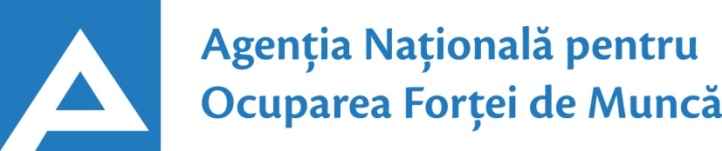 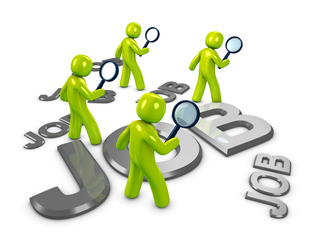 Elaborat: Direcţia Planificare, Evaluare şi SintezăNAGENTUL ECONOMICLocuri vacantegestionateîn sem.IPlasați în câmpul muncii în sem.ISRL FUJIKURA AUTOMOTIVE MLD81115ICS DRAEXLMAIER AUTOMOTIVE SRL929332DIRECȚIA GENERALĂ EDUCAȚIE TINERET ȘI SPORT A CONSILIULUI mun. CHIȘINĂU  6012ÎCS "FLOREANA FASHION" SRL4239ÎCS LEAR CORPORATION SRL335107IMSP ICSDOS MAMEI SI COPILULUI2537SRL QUALITY HUB24648INSPECTORATUL GENERAL AL POLIŢIEI2060SRL  SAMMY CABLAGGI189142SA TRICON17835SRL CONFEZIONI ANDREA MDV177122ÎM ELEKTROMANUFACTURING SRL16536SRL MOLDRETAIL GROUP16331ÎMSP SPITALUL CLINIC REPUBLICAN1560REZERVAȚIA NATURALĂ PĂDUREA DOMNEASCĂ ÎS156149SRL LEOVAL GRUP1500ÎM GEMINI CLOTHING LIMITED SRL15026SA INTROSCOP14450SA ORHEI-VIT14130ÎCS NIRES INTERNAȚIONAL SRL13527SRL RESEARCH INFORMATION SERVICES GROUP1321SRL  VILDVAST-PREST1294DIRECȚIA  INVATAMINT CAHUL1250ÎCS EXCEL MANUFACTURING SRL17221SRL TELLYOU1220SRL"EUROMARBE"1213ÎS PENTRU SILVICULTURĂ SILVA 275201SRL MAXMANSERV ICS11144SA "IONEL" FABRICA DE CONFECȚII1062SA "ARTIZANA"1035SRL CETERONIS - ST10144SRL"LORIDON GRUP"1009FIRMA COMERCIALA DE PRODUCERE STIP SRL1000ÎCS NATUR BRAVO SA200160SRL SMOC1001ICS "CEDACRI INTERNATIONAL"SRL970ÎCS ISPAN - LUX SRL9624SRL PORTAVITA960ÎM ASOCIAȚIA DE GOSPODĂRIRE A SPAȚIILOR VERZI9511ÎCS LONES-MOL SRL9477ÎCS VISTARCOM SRL.915ÎCS ASENA-TEXTIL SRL9057SRL GEOTEXTIL880SRL CĂTĂDENI-LUX8631INSPECTORATUL NAŢIONAL DE PATRULARE850SRL" EAST-AUTO-LADA"8410SRL MAESTRO-NUT830ALFA NISTRU SA8033ÎCS EUROCONFEX SRL793SRL "GL CONFECTII"782ÎCS PLASTIC MANUFACTURING SRL7833ÎM " MEDITEX" SRL742SRL POHOARNA-AGRO7428SRL STARLINE TEXTILE738ÎCS MOLDOVA ZAHĂR SRL7365SRL NEW TREND ÎCS730ÎM 47TH PARALLEL SRL736SRL CODRU734ÎM "PARCUL URBAN DE AUTOBUZE"737SA "HORUS"722SRL BOMI-SERVIS6953ÎCS "STEAUA REDS" SA683SRL "FARMACIA FAMILIEI"681SRL "FIDESCO"676ÎS SERVICII PAZĂ A MAI665SRL INFINITEXTIL6413SRL MISSO TEXTILE637ÎM UZINA "TOPAZ" SA635SA FANTAZIA-OC626SRL PRO IMOBIL GRUP610SRL CĂLĂRAŞI DIVIN6018COOPERATIVA AGRICOLA DE PRODUCȚIE "AGROVIITERRA"600AGROFIRMA CIMIŞLIA SA5840SA"CODREANCA"5610SRL RAZMOST561SRL "BERLAGR"560REZERVAȚIA   "CODRII"5652BECCARA SRL560SRL"CUSTOMAGIC"551SRL ALEX CONF DESIGN550ICS TREGI GROUP SRL5522ÎCS SOTEX-GRUP SRL5512SA "MOLDTELECOM"543SA  "ROMANIȚA"531SA FLORENI537SRL CIOBURCIU AGRO533ÎCS IDEA MODA SRL5231SA "INTERAGROINVEST"5139SRL PINTO MOLD5116ÎCS PUNCT AZURIU SRL5016SRL CONSTILCARD500SRL "CEBACOT"501SRL HAMSTER500SA" PROMETEU-T"5044NAGENTUL ECONOMICPlasați în câmpul muncii în sem. ILocuri vacantegestionateîn sem.IICS DRAEXLMAIER AUTOMOTIVE SRL332929ÎS PENTRU SILVICULTURĂ SILVA 201275ÎCS NATUR BRAVO SA160200REZERVAȚIA NATURALĂ PĂDUREA DOMNEASCĂ ÎS149156SRL  SAMMY CABLAGGI142189SRL CONFEZIONI ANDREA MDV122177ÎCS LEAR CORPORATION SRL107335ÎCS LONES-MOL SRL7794ÎCS MOLDOVA ZAHĂR SRL6573ÎCS ASENA-TEXTIL SRL5790SRL BOMI-SERVIS5369REZERVAȚIA   "CODRII"5256SA INTROSCOP50144SRL QUALITY HUB48246SRL MAXMANSERV ICS44111SRL CETERONIS - ST44101SA" PROMETEU-T"4450AGROFIRMA CIMIŞLIA SA4058SA "INTERAGROINVEST"3951ÎM ELEKTROMANUFACTURING SRL36165SA TRICON35178ALFA NISTRU SA3380ÎCS PLASTIC MANUFACTURING SRL3378SRL MOLDRETAIL GROUP31163SRL CĂTĂDENI-LUX3186ÎCS IDEA MODA SRL3152SA ORHEI-VIT30141SRL POHOARNA-AGRO2874ÎCS NIRES INTERNAȚIONAL SRL27135ÎM GEMINI CLOTHING LIMITED SRL26150ÎCS ISPAN - LUX SRL2496ICS TREGI GROUP SRL2255ÎCS EXCEL MANUFACTURING SRL21172SRL CĂLĂRAŞI DIVIN1860SRL PINTO MOLD1651ÎCS PUNCT AZURIU SRL1650SRL FUJIKURA AUTOMOTIVE MLD15811SRL INFINITEXTIL1364ÎCS SOTEX-GRUP SRL1255N/OAgenţiaŞomeri în evidenţă, persLocuri vacanteConcurența la 1 loc vacant, pers.1Chișinău1128254612Ocnița1765121163Ungheni151538244Fălești114778155Florești110952726Soroca109518367Glodeni102652208Edineț88830309Dondușeni888701310Sângerei780179411Dubăsari779101812UTAG760265313Cahul734498114Șoldănești721201415Râșcani71088816Hâncești704116617Briceni560143418Drochia560212719Taraclia47176620Bălți433898021Căușeni429132322Criuleni42785523Rezina422126324Orhei414150325Ialoveni357215226Telenești32047727Basarabeasca295142228Anenii Noi285257129Ștefan Vodă275139230Cantemir23136631Strășeni219167132Călărași200248133Nisporeni191261134Leova126105135Cimișlia851101TOTAL  ANOFM2204987952N/OProfesii/Meserii Locuri  vacanteȘomeri(pers)LocurivacanteȘomeri (pers.)Șomeri (pers.)LocurivacanteȘomeri(pers.)Șomeri(pers.)N/OProfesii/Meserii totaltotalruralruralruralurbanurbanurban87952204912441511415114755175516935CUSĂTOR (industria ușoară/confecțiilor)194430618021817641764176488MUNCITOR AUXILIAR7488543374699269923743741551OPERATOR  în sectorul de producție38952333873872VÂNZĂTOR produse alimentare/nealimentare26845730219219238238238MUNCITOR NECALIFICAT în agricultură/silvicultură/grădinărit/construcții 24160912954554511211264INSPECTOR223511222222222229CONDUCĂTOR AUTO (șofer)20976425383383184184356BUCĂTAR18047424325325156156149MEDIC (diverse domenii)1612612101014914916MONTATOR153992565615115143CONTABIL151218267777125125141CONTROLOR CALITATE   137520282813713724HAMAL13614712878712412460SPECIALIST în autoritățile publice 133693191913013050ASISTENT MEDICAL 119639414111011022INGINER 1112061271719999135EDUCATOR 110636343410410429CASIER1007562929949446ELECTROGAZOSUDOR/ELECTROSUDOR8824517147147717198MANAGER (diverse ramuri)8374044838370OPERATOR la calculatoare electronice 8010534646777759PREGĂTITOR MATERIE PRIMĂ80151175750INGRIJITOR INCĂPERI DE PRODUCȚIE ȘI DE SERVICIU12975813515515116116243PROFESOR 7713008282777748PLACATOR CU PLĂCI745714040737317CHELNER 7241142121585820TĂMPLAR/DULGHER672653197197646468CONSULTANT 6431288626223AJUTOR DE EDUCATOR638546161595924CIZMAR-CONFECȚIONER  INCĂLȚĂMINTE LA COMANDĂ531206653536LEGĂTOR FILOANE, CABLURI ȘI CONDUCTORI52404452520TRACTORIST51153268282252571AGENT COMERCIAL4816511434315TENCUITOR482785199199434379ELECTRICIAN 469784747383850GARDIAN PUBLIC4413657575393961BARMAN424241414383828LABORANT423251717373715MĂTURĂTOR4137188404029PUITOR-AMBALATOR40231044303019OFIȚER DE SECTOR 37100037370CONTROLOR358443838313146LUCRĂTOR CALIFICAT ÎN CREȘTEREA CULTURILOR DE CÂMP 3514351313001BRUTAR344553232292913CRESCĂTOR DE PĂSĂRI3403200220PAZNIC 3399796126122424385ARMATOR32410333332328SPĂLĂTOR VEHICULE28111127270ASISTENT SOCIAL 2719088272711VITICULTOR2527182424773FRIZER241752112112222263POȘTAȘ24371282823239COFETAR 235743030191927INCHEIETOR (TRICOTAJE)23402223232LĂCĂTUȘ-REPARATOR236313434222229PROGRAMATOR231105523236OPERATOR LA TELECOMUNICAȚII2111011212110MECANIC208353333151550LĂCĂTUȘ AUTO1912526868171757POLIȚIST19401119193TEHNOLOG19301216167714ADMINISTRATOR 184902323181826ASAMBLATOR ARTICOLE DIN LEMN 183361515121218TERMOFINISOR CONFECTII18553313132FARMACIST17300017173MAȘINIST LA EXCAVATORUL CU O SINGURĂ CUPĂ16151121215153OPERATOR LA STAȚIA DE DISTRIBUIRE A GAZELOR16130013131PIETRAR-ZIDAR1511008484151526FILOLOG1412022141410TAXATOR14202214140TRADUCĂTOR  1414022141412AGRONOM1359637377722ECONOMIST139712828121269BETONIST121308812125CROITOR 126604141121225FELCER12240181812126MAGAZINER1222066121216SECRETARĂ1267426268841DISPECER1121066111115LĂCĂTUȘ-INSTALATOR TEHNICĂ SANITARĂ114411616101028AUDITOR 10200010102LĂCĂTUȘ-ELECTRICIAN LA REPARAREA UTILAJELOR ELECTRICE101204410108MANICHIURISTĂ 104101717101024POMICULTOR1091088001BIBLIOTECAR92111414887JURISCONSULT9103126268877ALTE101445269028872887268826881753NPROFESIA/MESERIALOCURI VACANTE1CUSĂTOREASĂ (INDUSTRIA CONFECȚIILOR/ UȘOARĂ)2382MUNCITOR AUXILIAR2373ÎNGRIJITOR INCĂPERI DE PRODUCȚIE ȘI DE SERVICIU624OPERATOR LA CALCULATOARE ELECTRONICE505MUNCITOR NECALIFICAT ÎN SILVICULTURĂ/AGRICULTURĂ426PROGRAMATOR 407MĂTURĂTOR328MONTATOR CALE FERATĂ279DOBORÂTOR ARBORI2510OPERATOR INTRODUCERE, VALIDARE SI PRELUCRARE DATE2211FEMEIE DE SERVICIU1612VÂNZĂTOR PRODUSE ALIMENTARE/ NEALIMENTARE16CROITOR ( INDUSTRIA CONFECȚIILOR)1413EDUCATOR LA CĂMIN1414AJUTOR DE EDUCATOR1315BUCĂTAR1116PAZNIC 1017CONTABIL1018INFIRMIERĂ 819BUCĂTAR AUXILIAR720HAMAL621AGENT PAZA ÎN INCINTE622LABORANT FARMACIST623LĂCĂTUȘ-INSTALATOR TEHNICĂ SANITARĂ524SPĂLĂTOR VESELĂ525ELECTROMONTOR LA REPARAREA ȘI INTREȚINEREA UTILAJELOR ELECTRICE526VÂNZATOR PRODUSE ALIMENTARE427CĂLCĂTOR428UȘIER429SUPRAVEGHETOR MUZEU 430BIBLIOTECAR331OPERATOR LA LINIE ÎN INDUSTRIA ALIMENTARĂ332ELECTRICIAN SECȚIE333FUNCȚIONAR DE SERVICIU LA CĂMIN334COFETAR 335TEHNICIAN TRANSPORTURI, POȘTĂ ȘI TELECOMUNICAȚII336ASISTENT MEDICAL 3ALTEALTE83TOTALTOTAL1047